Document History for: Video Vehicle Detection System Compliance Matrix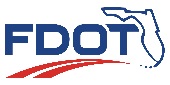 FDOT Traffic Engineering Research Laboratory (TERL) Video Vehicle Detection System (VVDS) Compliance MatrixBy signing this form, the applicant declares that he/she has read and understands the provisions of Sections 660 and 995 of the FDOT Standard Specifications for Road and Bridge Construction and all implemented modifications. The requirements listed on this matrix are derived from Sections 660 and 995, and are the basis for determining a product’s compliance and its acceptability for use on Florida’s roads.Date:Applicant’s Name (print):Manufacturer:Item, Model No.:Signature:ID NoSectionRequirementItem Comply? (Yes/No/NA)Comments
(Applicant must provide information as indicated)TERL Evaluation MethodThe following compliance matrix criteria are for all VVDS.The following compliance matrix criteria are for all VVDS.The following compliance matrix criteria are for all VVDS.The following compliance matrix criteria are for all VVDS.The following compliance matrix criteria are for all VVDS.The following compliance matrix criteria are for all VVDS.1995-1.1Equipment is permanently marked with manufacturer name or trademark, part number, and date of manufacture or serial number.Applicant may provide comments in this field.Physical Inspection2995-2.1All parts are made of corrosion-resistant materials, such as UV stabilized or UV resistant plastic, stainless steel, anodized aluminum, brass, or gold-plated metal.Provide product literature, specifications, user manual, or similar information that shows the product meets this requirement.Document Review and Physical Inspection2995-2.1All parts are made of corrosion-resistant materials, such as UV stabilized or UV resistant plastic, stainless steel, anodized aluminum, brass, or gold-plated metal.Indicate location of requested information in submittal.Document Review and Physical Inspection3All fasteners exposed to the elements are Type 304 or 316 passivated stainless steel.Provide statement of conformance from hardware supplier that shows the product meets this requirementDocument Review and Physical Inspection3All fasteners exposed to the elements are Type 304 or 316 passivated stainless steel.Indicate location of requested information in submittal.Document Review and Physical Inspection4If the assembly includes a cabinet, the cabinet requirements of Section 676.Provide product literature, specifications, user manual, or similar information that shows the product meets this requirement.Document Review and Physical Inspection4If the assembly includes a cabinet, the cabinet requirements of Section 676.Indicate location of requested information in submittal.Document Review and Physical Inspection5Detector meets the environmental requirements of NEMA TS 2-2021.Provide a third party test report that demonstrates the device performs all required functions during and after being subjected to the environmental testing as described in NEMA TS2-2021 sections 2.2.7, 2.2.8, and 2.2.9.  The test report must be less than 5 years old and meet the requirements of FDOT Product Certification Handbook, section 7.2.Document Review5Detector meets the environmental requirements of NEMA TS 2-2021.Indicate location of requested information in submittal.Document Review6995-2.3.1VVDS is provided with software that allows local and remote configuration and monitoring.Provide product literature, specifications, user manual, or similar information that shows the product meets this requirement.Document Review and Functional Inspection6995-2.3.1VVDS is provided with software that allows local and remote configuration and monitoring.Indicate location of requested information in submittal.Document Review and Functional Inspection7VVDS system can display detection zones and detection activations overlaid on live video inputs.Provide product literature, specifications, user manual, or similar information that shows the product meets this requirement.Document Review and Functional Inspection7VVDS system can display detection zones and detection activations overlaid on live video inputs.Indicate location of requested information in submittal.Document Review and Functional Inspection8VVDS allows a user to edit previously defined configuration parameters, including size, placement, and sensitivity of detection zones.Provide product literature, specifications, user manual, or similar information that shows the product meets this requirement.Document Review and Functional Inspection8VVDS allows a user to edit previously defined configuration parameters, including size, placement, and sensitivity of detection zones.Indicate location of requested information in submittal.Document Review and Functional Inspection9VVDS retains its programming in nonvolatile memory.Provide product literature, specifications, user manual, or similar information that shows the product meets this requirement.Document Review and Functional Inspection9VVDS retains its programming in nonvolatile memory.Indicate location of requested information in submittal.Document Review and Functional Inspection10VVDS configuration data can be saved to a computer and restored from a saved file.Provide product literature, specifications, user manual, or similar information that shows the product meets this requirement.Document Review and Functional Inspection10VVDS configuration data can be saved to a computer and restored from a saved file.Indicate location of requested information in submittal.Document Review and Functional Inspection11All communication addresses are user programmable.Provide product literature, specifications, user manual, or similar information that shows the product meets this requirement.Functional Inspection11All communication addresses are user programmable.Indicate location of requested information in submittal.Functional Inspection12VVDS software offers an open Application Programming Interface (API) and software development kit available to the Department at no cost for integration with third party software and systems.Provide product literature, specifications, user manual, or similar information that shows the product meets this requirement.Document Review and Functional Inspection12VVDS software offers an open Application Programming Interface (API) and software development kit available to the Department at no cost for integration with third party software and systems.Indicate location of requested information in submittal.Document Review and Functional Inspection13995-2.3.2Cameras that are integrated and included in a VVDS are compliant with the Code of Federal Regulations Section 200.216 Prohibition on certain telecommunications and video surveillance services or equipment. Provide a signed letter of conformance that the cameras are compliant with the Code of Federal Regulations Section 200.216.Document Review13995-2.3.2Cameras that are integrated and included in a VVDS are compliant with the Code of Federal Regulations Section 200.216 Prohibition on certain telecommunications and video surveillance services or equipment. Indicate location of requested information in submittal.Document Review14995-2.3.3VVDS includes a machine vision processor that allows video analysis, presence detection, data collection, and interfaces for inputs and outputs as well as storage and reporting of collected vehicle detection data.Provide product literature, specifications, user manual, or similar information that shows the product meets this requirement.Document Review and Functional Inspection14995-2.3.3VVDS includes a machine vision processor that allows video analysis, presence detection, data collection, and interfaces for inputs and outputs as well as storage and reporting of collected vehicle detection data.Indicate location of requested information in submittal.Document Review and Functional Inspection15995-2.3.4VVDS includes a minimum of one serial or Ethernet communications interface.Provide product literature, specifications, user manual, or similar information that shows the product meets this requirement.Document Review and Functional Inspection15995-2.3.4VVDS includes a minimum of one serial or Ethernet communications interface.Indicate location of requested information in submittal.Document Review and Functional InspectionThe following compliance matrix criteria are for VVDS with serial interface.The following compliance matrix criteria are for VVDS with serial interface.The following compliance matrix criteria are for VVDS with serial interface.The following compliance matrix criteria are for VVDS with serial interface.The following compliance matrix criteria are for VVDS with serial interface.The following compliance matrix criteria are for VVDS with serial interface.16Interface and connector conform to Telecommunications Industry Association (TIA)-232 standards.Provide product literature, specifications, user manual, or similar information that shows the product meets this requirement.Document Review 16Interface and connector conform to Telecommunications Industry Association (TIA)-232 standards.Indicate location of requested information in submittal.Document Review 17Serial ports support data rates up to 115200 bps; error detection utilizing parity bits (i.e., none, even, and odd); and stop bits (1 or 2).Provide product literature, specifications, user manual, or similar information that shows the product meets this requirement.Document Review and Functional Inspection17Serial ports support data rates up to 115200 bps; error detection utilizing parity bits (i.e., none, even, and odd); and stop bits (1 or 2).Indicate location of requested information in submittal.Document Review and Functional InspectionThe following compliance matrix criteria are for VVDS with Ethernet interface.The following compliance matrix criteria are for VVDS with Ethernet interface.The following compliance matrix criteria are for VVDS with Ethernet interface.The following compliance matrix criteria are for VVDS with Ethernet interface.The following compliance matrix criteria are for VVDS with Ethernet interface.The following compliance matrix criteria are for VVDS with Ethernet interface.18Ethernet interfaces provide a 10/100 Base TX connection.Applicant may provide comments in this field.Functional Inspection19All unshielded twisted pair/shielded twisted pair network cables and connectors comply with TIA 568.Provide product literature, specifications, user manual, or similar information that shows the product meets this requirement.Document Review19All unshielded twisted pair/shielded twisted pair network cables and connectors comply with TIA 568.Indicate location of requested information in submittal.Document ReviewThe following compliance matrix criteria are for wireless communications.The following compliance matrix criteria are for wireless communications.The following compliance matrix criteria are for wireless communications.The following compliance matrix criteria are for wireless communications.The following compliance matrix criteria are for wireless communications.The following compliance matrix criteria are for wireless communications.20Wireless communications are secure and FCC certified. The FCC identification number is displayed on an external label and all VVDS devices operate within the FCC frequency allocation.Provide FCC certificate  that shows the product meets this requirement.Document Review20Wireless communications are secure and FCC certified. The FCC identification number is displayed on an external label and all VVDS devices operate within the FCC frequency allocation.Indicate location of requested information in submittal.Document ReviewThe following compliance matrix criteria are for VVDS with cellular communications.	The following compliance matrix criteria are for VVDS with cellular communications.	The following compliance matrix criteria are for VVDS with cellular communications.	The following compliance matrix criteria are for VVDS with cellular communications.	The following compliance matrix criteria are for VVDS with cellular communications.	The following compliance matrix criteria are for VVDS with cellular communications.	21Cellular communication devices are compatible with the cellular carrier used by the agency responsible for system operation and maintenance.Provide product literature, specifications, user manual, or similar information that describes any cellular devices that are part of the system and indicates carrier(s) supported.Document Review21Cellular communication devices are compatible with the cellular carrier used by the agency responsible for system operation and maintenance.Indicate location of requested information in submittal.Document Review22System can be configured and monitored via one or more communications interface.Provide product literature, specifications, user manual, or similar information that shows the product meets this requirement.Document Review and Functional Inspection22System can be configured and monitored via one or more communications interface.Indicate location of requested information in submittal.Document Review and Functional InspectionThe following compliance matrix criteria are for all VVDS.The following compliance matrix criteria are for all VVDS.The following compliance matrix criteria are for all VVDS.The following compliance matrix criteria are for all VVDS.The following compliance matrix criteria are for all VVDS.The following compliance matrix criteria are for all VVDS.23995-2.3.5Analog video inputs and outputs utilize BNC connectors.Applicant may provide comments in this field.Physical Inspection24995-2.3.6Detection output meets the requirements of NEMA TS2-2021, 6.5.2.26.Provide product literature, specifications, user manual, or similar information that shows the product meets this requirement.Document Review and Functional Inspection24995-2.3.6Detection output meets the requirements of NEMA TS2-2021, 6.5.2.26.Indicate location of requested information in submittal.Document Review and Functional Inspection25995-2.3.7System operates using a nominal input voltage of 120 volts of alternating current (VAC) and with an input voltage ranging from 89 to 135 VAC.Applicant may provide comments in this field.Functional Inspection26If any system device requires an operating voltage other than 120 VAC, a voltage converter is supplied.Environmental test reports must demonstrate that voltage converters required for 120VAC operation were subjected to NEMA TS2 environmental testing as part of the functional system.Document Review and Functional Inspection26If any system device requires an operating voltage other than 120 VAC, a voltage converter is supplied.Indicate location of requested information in submittal.Document Review and Functional InspectionThe following compliance matrix criteria are for VVDS to be used as presence detectors.The following compliance matrix criteria are for VVDS to be used as presence detectors.The following compliance matrix criteria are for VVDS to be used as presence detectors.The following compliance matrix criteria are for VVDS to be used as presence detectors.The following compliance matrix criteria are for VVDS to be used as presence detectors.The following compliance matrix criteria are for VVDS to be used as presence detectors.27995-2.9Detector provides a minimum detection accuracy of 98% Provide product literature, specifications, user manual, or similar information that shows the product meets this requirement.Document Review and Functional Inspection27995-2.9Detector provides a minimum detection accuracy of 98% Indicate location of requested information in submittal.Document Review and Functional Inspection28Detector meets the requirements for modes of operation in NEMA TS2-2016, 6.5.2.17.Provide product literature, specifications, user manual, or similar information that shows the product meets this requirement.Document Review28Detector meets the requirements for modes of operation in NEMA TS2-2016, 6.5.2.17.Indicate location of requested information in submittal.Document ReviewThe following compliance matrix criteria are for VVDS to be used as traffic data detectors.The following compliance matrix criteria are for VVDS to be used as traffic data detectors.The following compliance matrix criteria are for VVDS to be used as traffic data detectors.The following compliance matrix criteria are for VVDS to be used as traffic data detectors.The following compliance matrix criteria are for VVDS to be used as traffic data detectors.The following compliance matrix criteria are for VVDS to be used as traffic data detectors.29995-2.10Vehicle detection meets the minimum total roadway segment accuracy levels of 95 % for volume, 90% for occupancy, and 90% for speed for all lanes, up to the maximum number of lanes that the device can monitor as specified by the manufacturer in accordance with 660-4.2.1 Traffic detection data is calculated in accordance with all criteria as detailed in 995-2.10 and all subsections therein.Provide product literature, specifications, user manual, or similar information that shows the product meets this requirement.Document Review and Functional Inspection29995-2.10Vehicle detection meets the minimum total roadway segment accuracy levels of 95 % for volume, 90% for occupancy, and 90% for speed for all lanes, up to the maximum number of lanes that the device can monitor as specified by the manufacturer in accordance with 660-4.2.1 Traffic detection data is calculated in accordance with all criteria as detailed in 995-2.10 and all subsections therein.Indicate location of requested information in submittal.Document Review and Functional InspectionThe following compliance matrix criteria are for all VVDS.The following compliance matrix criteria are for all VVDS.The following compliance matrix criteria are for all VVDS.The following compliance matrix criteria are for all VVDS.The following compliance matrix criteria are for all VVDS.The following compliance matrix criteria are for all VVDS.30660-5The detection system has a manufacturer’s warranty covering defects for a minimum of 1 year from the date of final acceptance by the Engineer in accordance with 5-11 and Section 608.Provide a statement of conformance in this field.Compliance Matrix Review31The warranty includes providing replacements, within 10 calendar days of notification, for defective parts and equipment during the warranty period at no cost to the Department or the maintaining agency.Provide a statement of conformance in this field.Compliance Matrix ReviewRevDescriptionAuthored and CheckedReviewedApprovedApproval DateRev More Stringent?1.0Conversion to word and update matrix for new 660 detection spec Conversion to word and update matrix for new 660 detection specD. BremerC. MorseJ. MorganJ. Morgan03/13/2013No2.0Remove warranty languageD. BremerJ. MorganJ. Morgan05/09/2013No3.0Replaced FDOT logo with latest approved one and added CM ID # to header. Revised document approver title.D. BremerK. MoserJ. MorganJ. Morgan10/29/2014No4.0Updated to reflect latest FHWA approved specification (FA 6-4-15).R. MeyerJ. MorganJ. Morgan10/15/2015No5.0Moved CM to 995, FA 8-26-19.W. GeitzM. DeWittD. Vollmer05/10/2021No6.0Update to reflect new FA Date 7-2-20 and clarify cabinet requirements W. GeitzC. RaimerM. DeWittD. Vollmer12/09/2021No7.0Corrected CM identifier. Added warranty information. A. BurlesonW. GeitzM. DeWitt02/01/2022No8.0Moved marking requirements to 995-1.1. Added CFR requirement for cameras. New FA Date 10-24-22.W. GeitzP. Blaiklock M. DeWitt D. Vollmer02/23/2023Yes9.0Updated to latest FA date of 10-6-23 for specs 660 and 995.W. GeitzL. AudisioD. Vollmer12/6/2023NoREV.DATEDESCRIPTIONAUTHORED BYREV MORE STRINGENT?1.002/14/2013Conversion to word and update matrix for new 660 detection specDavid BremerNo2.003/28/2013Remove warranty languageDavid BremerNo3.012/19/2013Replaced FDOT logo with latest approved one and added CM ID # to header.Revised document approver title.David BremerKelli MoserNo3.1303/17/2015Updated to TERL approved specification.David BremerNo4.010/01/2015Updated to reflect latest FHWA approved specification (FA 6-4-15).Ron MeyerNoREV.DATEDESCRIPTIONAUTHORED BYREV MORE STRINGENT?1.002/14/2013Conversion to word and update matrix for new 660 detection specDavid BremerNo2.003/28/2013Remove warranty languageDavid BremerNo3.012/19/2013Replaced FDOT logo with latest approved one and added CM ID # to header.Revised document approver title.David BremerKelli MoserNo3.1303/17/2015Updated to TERL approved specification.David BremerNo4.010/01/2015Updated to reflect latest FHWA approved specification (FA 6-4-15).Ron MeyerNo